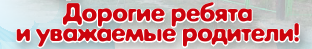 Наступает   июнь, и   ребенок  в  очередной  раз задает   родителям   риторический   вопрос:«Мама, а я в лагерь этим летом поеду?!»Казалось бы, чего проще сказать: «Да, родной!» Муниципальное образовательное учреждение дополнительного образования детей «Детский оздоровительно-образовательный центр «Звездочка» Советского муниципального района Ставропольского края предлагает свои услуги по организации летнего отдыха и оздоровления детей в возрасте 7-15 лет в 2015 г. 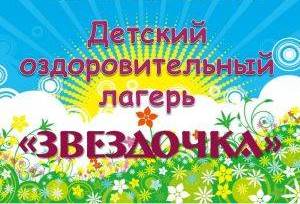 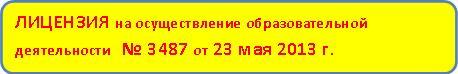 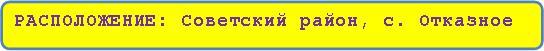 Детский оздоровительно-образовательный центр «Звездочка»расположен на территории охраняемого водохранилища. Это экологически чистый район с особыми климатическими условиями. В самые жаркие дни температура воздуха в лагере ниже на 3-4 градуса, чем на остальной территории района.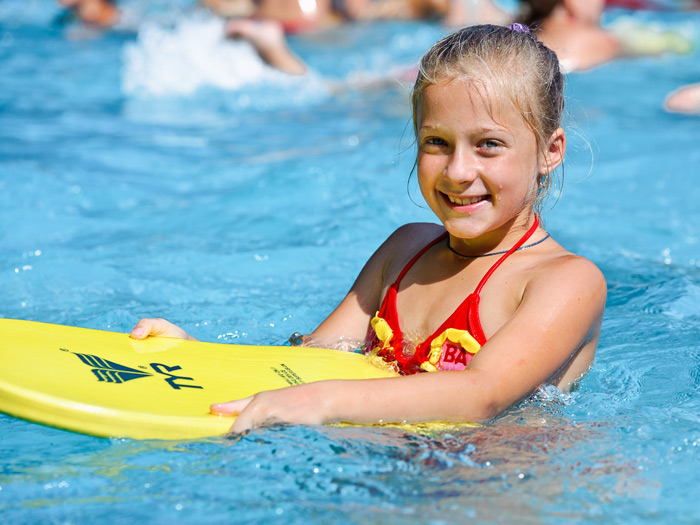 На сегодняшний день  работа каждой смены  организована  по  пяти  направлениям:        Военно-патриотическому;        Туристско-краеведческому;        Физкультурно-спортивному;        Художественно – эстетическому;        Эколого-биологическому.Количество мест –   72 ЧЕЛОВЕКАИнфраструктура: Футбольное поле, волейбольные и баскетбольные площадки. Отрядные места, беседки. Библиотека, игровые комнаты для проведения кружков, площадки для проведения массовых мероприятий, концертов.Питание - пятиразовое. Ежедневно в меню свежие фрукты и овощи, соки, выпечка.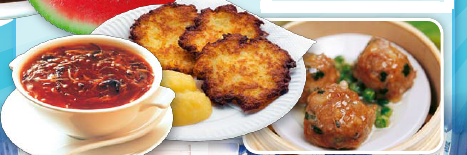 МЫ  БЕРЕЖНО  ХРАНИМ  ТРАДИЦИИ  «ЛЕТА» И  УСПЕШНО  СОЧЕТАЕМ ИХ  С  КРЕАТИВНЫМИ  НАПРАВЛЕНИЯМИ   СОВРЕМЕННОГО  ВОСПИТАНИЯ ДЕТЕЙ Квалифицированные педагоги и вожатые, разновозрастной подход.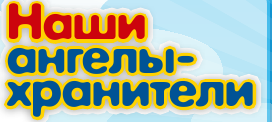 Детский оздоровительный лагерь  имеет в наличии: Культурно-развлекательные программы со спортивными, театрализованными и интеллектуальными состязаниями, концертами, дискотеками на свежем воздухе. Безопасное пространство, с профессиональной охраной,   видеонаблюдением. Ежедневное купание детей в бассейне в наиболее благоприятное для закаливания и получения солнечных ванн время суток.     В течение  лета 2018 г. в лагере будут  работать три оздоровительные смены продолжительностью  21  день  каждая.Первая смена:  с 06. 06. по 26. 06. 2018 г.Вторая смена: с 01. 07. по 21.07. 2018 г.Третья смена: с 26. 07. по 15. 08. 2018 г.Стоимость путёвки в 2018 году составляет 15 800 рублей.Каждый из нас, взрослых, собираясь отправить своего ребенка в детский оздоровительный лагерь, обязательно старается прояснить ситуацию с безопасностью отдыха детей: как и кем, охраняется территория лагеря, в каком порядке организовано круглосуточное дежурство его сотрудников в период пребывания детей.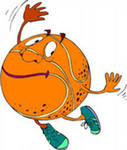 Усиленные меры безопасности при нахождении детей в летних лагерях – вполне естественны, учитывая то неспокойное время, в которое мы живем.Решение вопросов безопасности отдыха, по нашему мнению, равнозначно обеспечению необходимого комфорта пребывания ребенка в лагере, наравне с предоставлением ему полноценного отдыха и питания.Все родители сегодня особенно внимательно относятся к здоровью своих детей, так как значительные школьные нагрузки, современные экологические условия, недостаточно подвижный образ жизни серьёзно влияют на состояние детского иммунитета.Среди детворы всё более распространёнными становятся: Синдром дефицита внимания; Простудные заболевания; Чувство усталости; Ухудшение аппетита; Головные боли.Эффективно сохранить и укрепить здоровье ребенка можно в период работы летнего оздоровительного лагеря!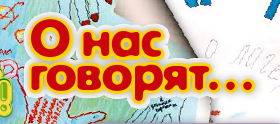 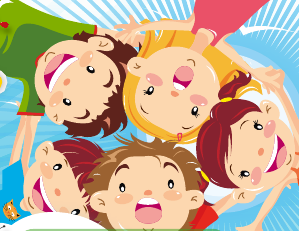 что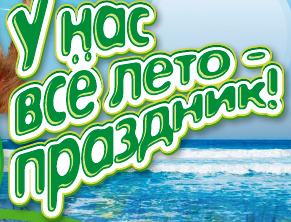 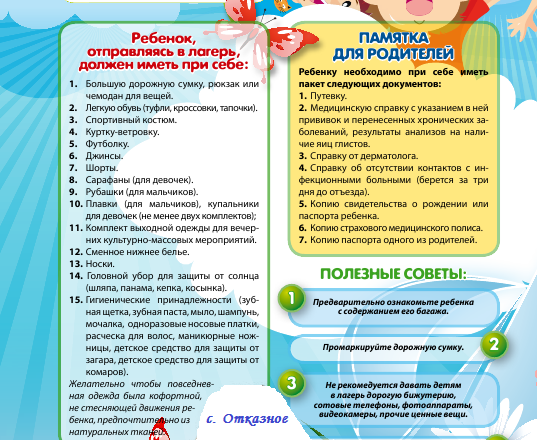 Заявки принимаются:357910, Ставропольский край,г. Зеленокумск ул. Мира, 18. Кабинет № 110Тел. 8(86552)6-56-938-905-468-77-32  Елена Ивановна Логвиновае-маil:   elena.logvinova.63@mail.ru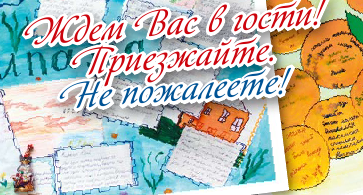 